Niepubliczna Szkoła Podstawowa KSO „Edukator”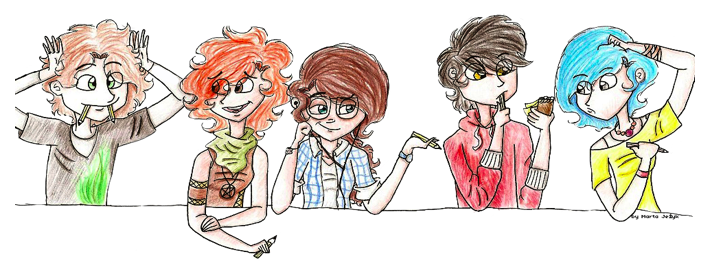 Uczymy (się) z pasją!REKRUTACJA		KL. I	Nasza oferta: najlepsza kadra, najwyższe wyniki nauczania, języki obce już od 1 klasy, basen, taniec, szachy, robotyka, arytmetyka mentalna, zajęcia świetlicowe do 16.00, nowoczesne techniki nauczania, konsultacje psychologiczne i pedagogiczne, zajęcia w muzeum, teatrze, kinie, koncerty filharmonii, wycieczki edukacyjno-krajoznawcze, czesne obejmujące pełną ofertą edukacyjną, catering KL. IV  	Klasa Talentów 		NOWY PROJEKT						Z nami każdy rozwinie lub odnajdzie swój talent!talent językowy: język angielski 5h,  hiszpański i włoski 2h,  konwersacje z native speakeremumysł ścisły: informatyka + robotyka, arytmetyka mentalna, rozszerzona matematykatalent podróżniczy: klub podróżnika, lekcje przyrody w terenie, wycieczki edukacyjno-krajoznawczetalent sportowy: basen, gry zespołowe, badminton, taniec, szachy, wyjazdy na mecze piłkarskie, talent społeczny: stałe zajęcia z pedagogiem - budowanie relacji, talent artystyczny: lekcje w pracowni malarstwa, rzeźby, rysunku i grafiki, zajęcia w plenerze, wystawy prac, nauka gry na instrumentach muzycznych, zespół muzyczny, teatrwychowanie komunikacyjne - karta rowerowa, przygotowanie i udział w konkursach, Coroczny występ uczniów na pokazie talentów EduTalentZAPRASZAMY !!!www.edukator-kalisz.pl      edukatorkalisz@interia.pl62-800 Kalisz, Al. Wojska Polskiego 29, tel. 62 500 59 35